104學年度第2學期電腦輔助機械製圖(一)期中考試題   2016/4/19   13:10~15:00班級:機一甲        學號:             姓名:                   依據下圖與所給的參數，完成相關的設計數據(30%)，與繪製完成零件1之前視圖(含尺寸標註 70%)，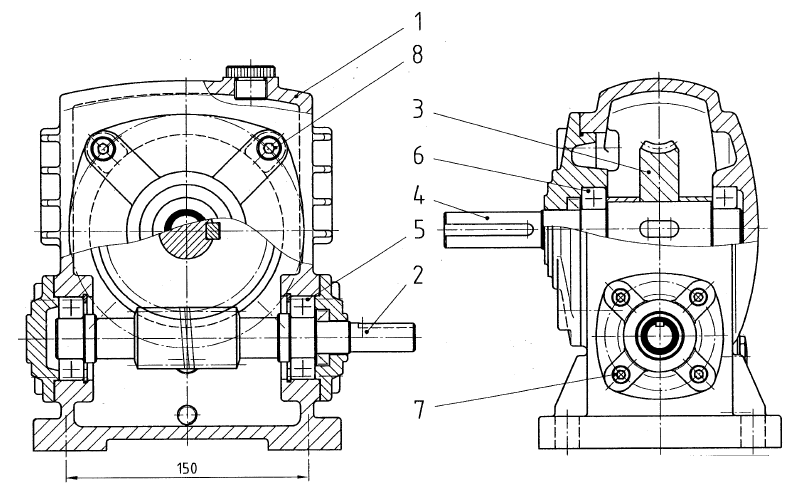 件5: 給予變數件6: 給予變數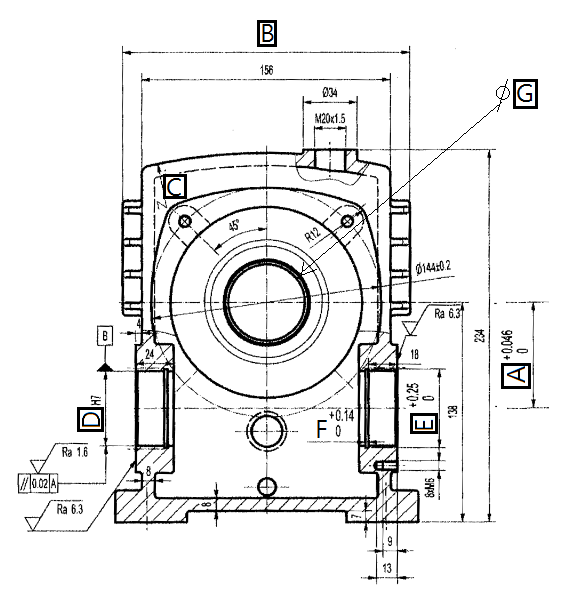 A=           B=              C=              D=                E=              F=                G=          